Publicado en Pamplona el 08/11/2019 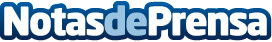 AMEDNA impulsa la implantación de un innovador programa de mentoring interempresarial Este jueves se ha celebrado la sesión de trabajo "El mentoring como buenas prácticas en RSE"Datos de contacto:Ricardo Barquín652778185Nota de prensa publicada en: https://www.notasdeprensa.es/amedna-impulsa-la-implantacion-de-un-innovador Categorias: Nacional Navarra Emprendedores Recursos humanos http://www.notasdeprensa.es